	                                                           South East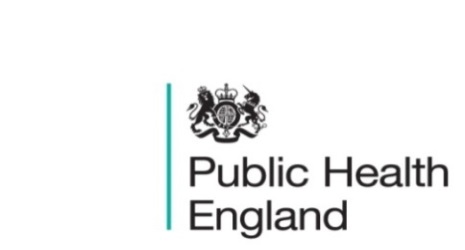 National flu immunisation programme planThe National flu immunisation programme for 2020 to 2021 can be found here.Planning for the futureConsultation on proposals for reform of the planning system in England can be found here.
Oral HealthInformation and resources for dental public health practitioners to improve oral health and reduce inequalities in England.Revised hostels guidance The revised hostels guidance has now been published and can be found here. Webinar: Enabling and implementing the public health practitioner apprenticeship: Monday 7 September 10:00-11:30HEE and PHE are hosting a webinar for employers interested in the public health practitioner apprenticeship (Level 6). The webinar will include what the apprenticeship is and what employers would need to do to implement it. Attendees will also have the opportunity to shape the training that will be provided. A full programme will be shared nearer the time.This helpful animation clip explains a bit more about the apprenticeship along with the benefits to the employer and wider health system: The Public Health Practitioner L6 Degree Apprenticeship – Employers Guide. Target Audience: The event is open to those employers working in the South East (Thames Valley, Wessex, Kent, Surrey, Sussex). We are targeting public health teams, workforce and system leaders, commissioners, healthcare providers & services and voluntary and community sector organisations.If you would like to register for a place at the webinar please click here.Please feel free to share this information with relevant colleaguesTwo upcoming webinars on inequalities resources:Both webinars will be held via Microsoft Teams.If you have any further queries regarding these webinars, please do not hesitate to contact us: LKISSouthEast@phe.gov.ukInequalities resources: part 1: Thursday 3 September 15:00-16:00This webinar will introduce Health Inequalities Slide Sets, Wider impacts of COVID-19 on health monitoring tool (WICH), Index of Multiple Deprivation (IMD) Dashboard. Jo Watson, Susan Koffler-Sluijter and Jo Wall will be presenting (PHE Local Knowledge and Intelligence Service South East). Find full details and register via Eventbrite here. Inequalities resources: part 2: Thursday 1 October 15:00-16:00This webinar will introduce SHAPE and Segment tool. Peter Cornish and Sarah Preece will be presenting (PHE Local Knowledge and Intelligence Service South East). Find full details and register via Eventbrite here. COVID-19: review of disparities in risks and outcomesReview into how different factors have affected COVID-19 risk and outcomes. 8 spreadsheets have been added to provide further data from the review. Updates made to the main report include new updates and a corrections log. ReviewPublic Health England’s COVID-19 Review: letter to stakeholdersMinister for Equalities Kemi Badenoch’s letter to stakeholder engagement participants to the Public Health England Review, to thank them for their work and invite them to further engage with government. LetterPHE South East main telephone number for all locations - 0344 225 3861 Follow us on Twitter @PHE_SouthEastIf you want to be included in the mailing list for this bulletin, please contact sue.hall@phe.gov.uk